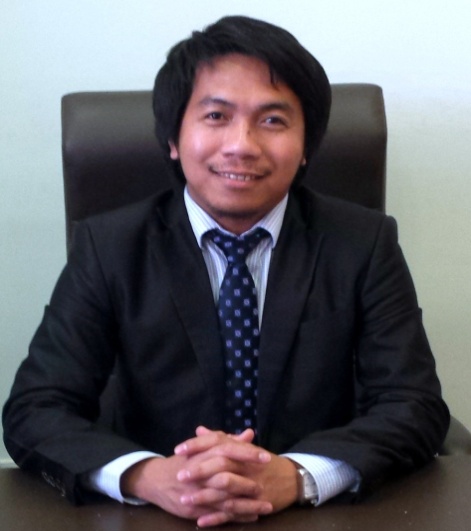                                                                             Curriculum Vitae                                                                    Mr. Mark                                                        Email:  mark.313698@2freemail.com                                                        Mobile phone: Whatsapp +971504753686 / +919979971283Professional Profile	*Accomplished educator in colleges, academic schools and language center.* Creative in classroom management and lesson presentation both in written and oral communication.*Effective and dynamic teacher with the ability to lead, to establish goals and to attain good results.                * Have a strong command over artistic tools to create different arts and provide the medium through which                   students can interactLicense Teacher	LET passer, Licensure Examination for Teacher, Professional Regulation Commission (PRC), Bachelor of Elementary Education, Specialization, Science and HealthTeaching ExperienceInternational job                English Teacher, Al Baha University (Project) Al Baha, Saudi Arabia, September 2013 to August 2016                Duties and Responsibilities, Teaching general English in preparatory year to Saudi students.   English Teacher, Al Jazeera International Academy, Riyadh, Saudi Arabia, June 2009 to PresentDuties and Responsibilities, Teaching conversational English and grammar to Saudi, Yemeni, Egyptians, Palestinian, 		                    and other Arab nationalities                                                      
English Teacher,(Project)  Al Baha University, Al Baha, Saudi Arabia, September 2011 to August 2012                Duties and Responsibilities, Teaching general English   in preparatory year to Saudi students.      Local job Substitute Teacher, Department of Education, Pinamungajan, Cebu September 2008 to March 2009Duties and Responsibilities, Teaching eight subjects to grade six elementary pupilsEnglish Instructor, University of Cebu (ESL), Banilad, Cebu City, June 2006 to April 2008Duties and Responsibilites , Teaching grammar and conversational English to adult South Korean students with 			   different levelsEnglish Instructor, Cebu International Academy, Talamban, Cebu City, November 2005 to May 2006Duties and Responsibilities, Teaching grammar and conversational English to middle school students from South Korea			    with different levelsSpecial Skills and Abilities Excellent computer skills in speed tying, PowerPoint, Microsoft Word and Excel,                 Guitar Player                Able to interact with all ages                 Excellent leadership qualities                Self Motivated                Good organizational skillsPersonal DataAge		      :  31
Permanent  Address:  Cebu, PhilippinesCivil status	      :   MarriedGender 		: Male
Religion		: Roman Catholic
Weight /Height	: 62 kg and 5 ft 4 in.DependentsNames						RelationshipGrace							WifePrince Mark						SonI hereby acknowledge that the information stated above is true and correct to the best of my knowledge.
Mr. Mark  
Applicant              